                                            Dein Berufsverband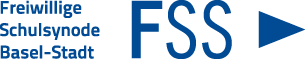 Die Leistungen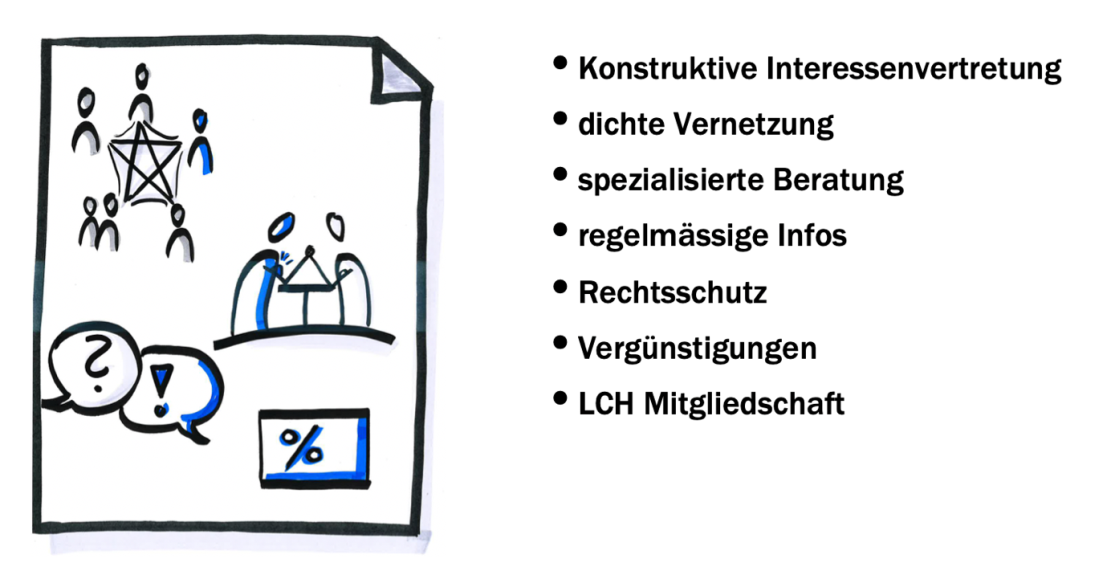 Interessenvertretung z. B. bei Lohn, Gesundheit, Arbeitszeit, Pensions-kasseRechtsberatung bei allen arbeits-rechtliche Fragenregelmässige Informationen über bildungspolitische GeschäfteVergünstigungen (siehe Rabattliste unter www.fss-bs.ch)LCH-Mitgliedschaft Die FSS-Vorstände und FSS-Delegierten an unserer Schule:Bei Fragen stehen dir die FSS-Vorstände und die FSS-Delegierten gerne zur Verfügung.Die FSS ist so stark wie wir sie gemeinsam machen!Mehr Infos: www.fss-bs.ch                                            Dein BerufsverbandDie LeistungenInteressenvertretung z. B. bei Lohn, Gesundheit, Arbeitszeit, Pensions-kasseRechtsberatung bei allen arbeits-rechtliche Fragenregelmässige Informationen über bildungspolitische GeschäfteVergünstigungen (siehe Rabattliste unter www.fss-bs.ch)LCH-Mitgliedschaft Die FSS-Vorstände und FSS-Delegierten an unserer Schule:Bei Fragen stehen dir die FSS-Vorstände und die FSS-Delegierten gerne zur Verfügung.Die FSS ist so stark wie wir sie gemeinsam machen!Mehr Infos: www.fss-bs.ch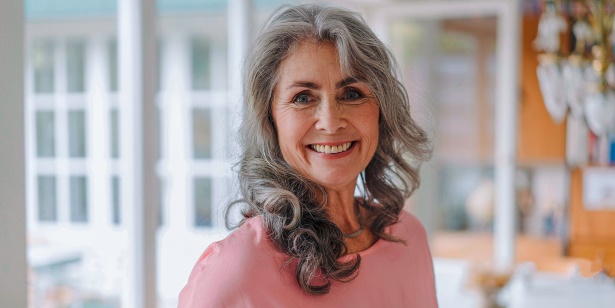 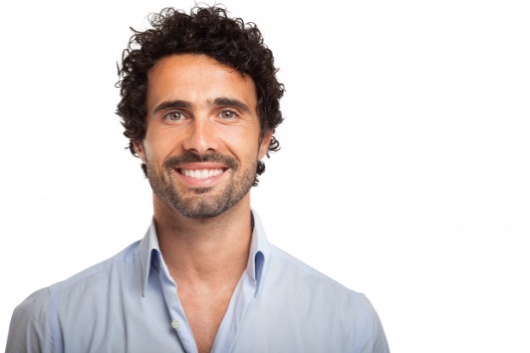 Vorname NameFSS-VorstandVorname Name FSS-Vorstand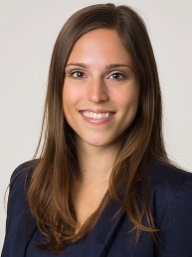 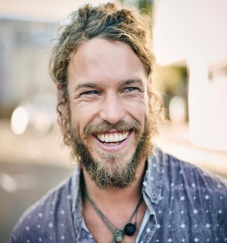 .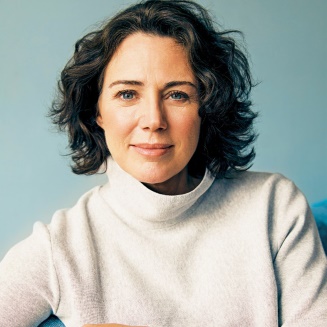 .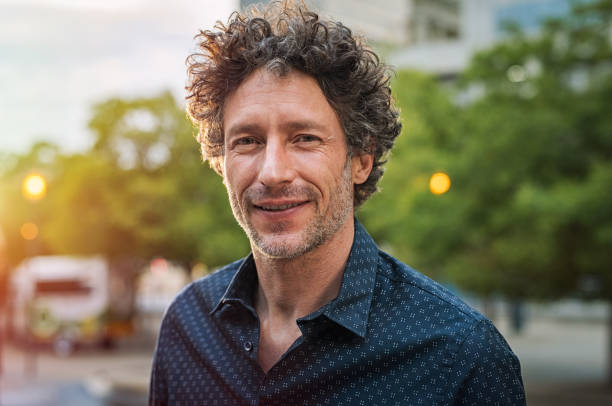 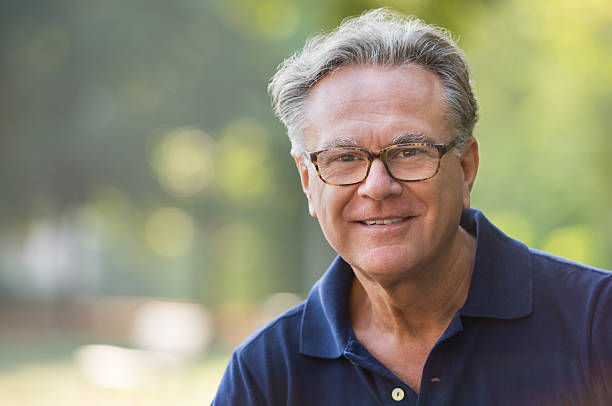 Vorname NameFSS-DelegierterVorname NameFSS-DelegierteVorname NameFSS-DelegierteVorname NameFSS-DelegierterVorname NameFSS-DelegierterHier Bild einfügen.Hier Bild einfügen.Vorname NameFSS-VorstandVorname Name FSS-VorstandHier Bild einfügen.Hier Bild einfügen.Hier Bild einfügen.Hier Bild einfügen.Hier Bild einfügen.Vorname NameFSS-DelegierterVorname NameFSS-DelegierteVorname NameFSS-DelegierteVorname NameFSS-DelegierterVorname NameFSS-Delegierter